NOVOSTI  V ŠOLSKI KNJIŽNICI- OKTOBER 2018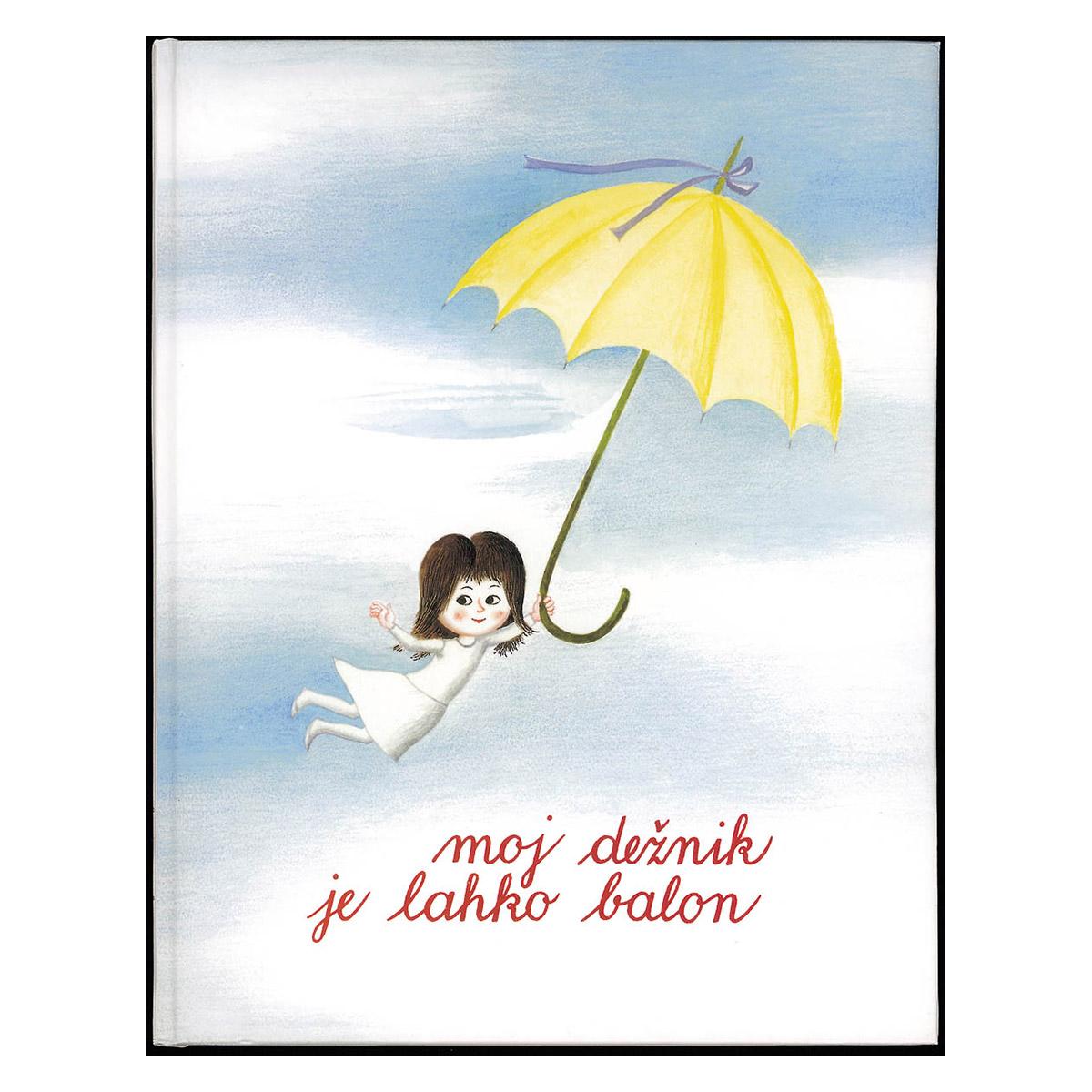 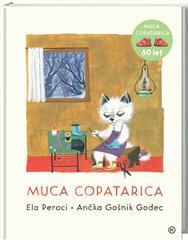 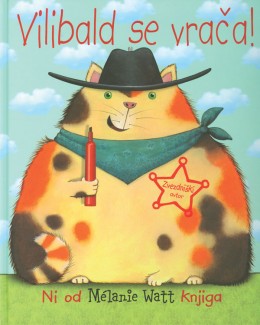 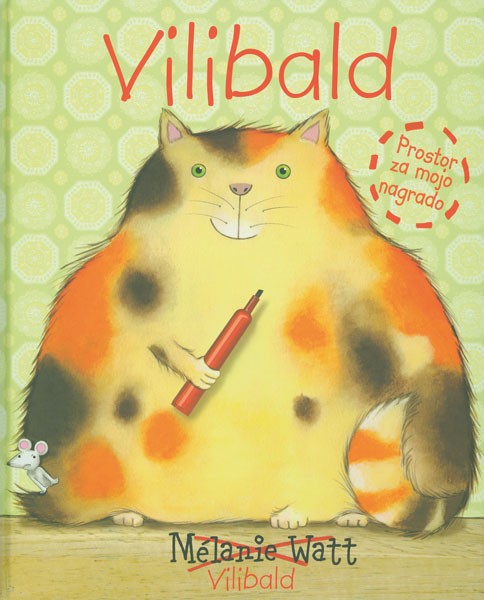 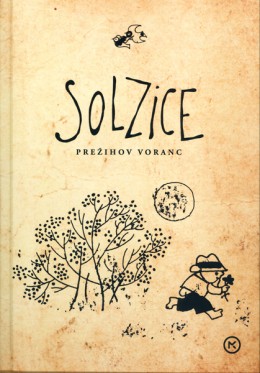 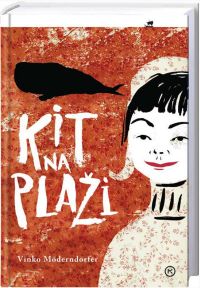 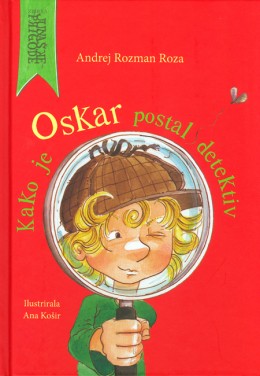 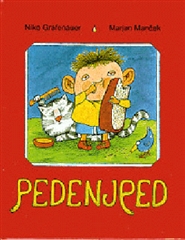 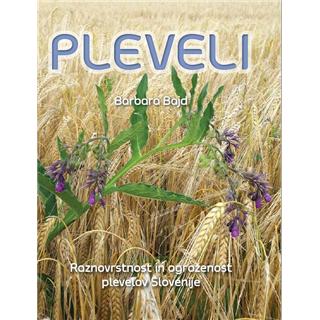 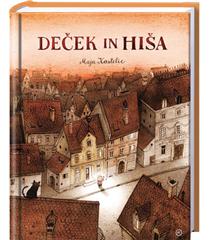 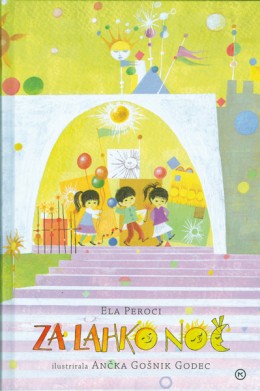 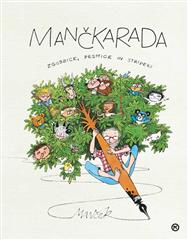 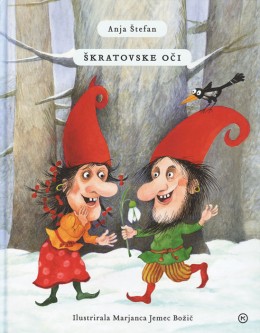 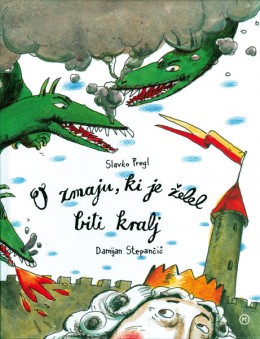 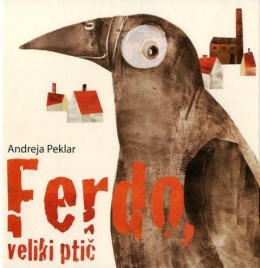 